   			Roses League 2019-2020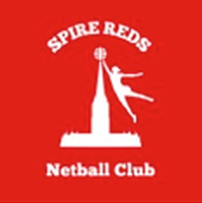 FIXTURES FOR UNDER 16S4 x 12 mins (2 MINS END OF QUARTER, 3 MINS HALF TIME)2 courts outside 4 Teams: Hoops, Bournemouth Cherries, Spires Tornados, Spires Lightning22/9/1912.30 TOP Court 	Hoops v Spires Tornados12.30 BOTTOM Court 	Spires Lightning v Bournemouth Cherries13/10/1912.30 TOP Court		Hoops v Spires Lightning12.30 BOTTOM Court 	Bournemouth Cherries v Spires Tornados17/11/1912.30 TOP Court		Hoops v Bournemouth Cherries12.30 BOTTOM Court 	Spires Tornados v Spires Lightning8/12/1912.30 TOP Court 	Hoops v Spires Tornados12.30 BOTTOM Court 	Spires Lightning v Bournemouth Cherries19/1/2012.30 TOP Court		Hoops v Spires Lightning12.30 BOTTOM Court 	Bournemouth Cherries v Spires Tornados23/2/2012.30 TOP Court		Hoops v Bournemouth Cherries12.30 BOTTOM Court 	Spires Tornados v Spires Lightning8/3/2012.30 TOP Court		Hoops v Spires Lightning12.30 BOTTOM Court 	Bournemouth Cherries v Spires Tornados29/3/20 TOURNAMENT